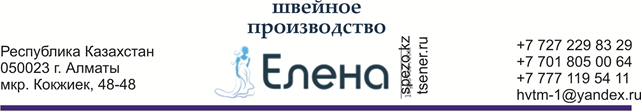 ПРАЙС НА ИЗДЕЛИЯ ИЗ ФЛИСАЦены указаны без вышивки логотипа.Срок пошива изделий - от 3 рабочих дней.С уважением,Менеджер по продажам№ п/пНаименование изделияКол-воЦена в тенге, без НДСРазм. от 42 до 52Фото1Кофта на замке комбинированная с карманом- листочка (флис, плащевка) от 38-52 размера1-10 8800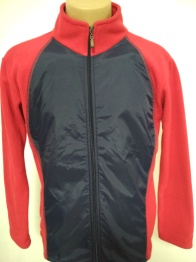 1Кофта на замке комбинированная с карманом- листочка (флис, плащевка) от 38-52 размера11-5075001Кофта на замке комбинированная с карманом- листочка (флис, плащевка) от 38-52 размера51-20070001Кофта на замке комбинированная с карманом- листочка (флис, плащевка) от 38-52 размера201-500 66001Кофта на замке комбинированная с карманом- листочка (флис, плащевка) от 38-52 размераСвыше 500 62002Кофта на замке с карманом-листочка (флис) с поясом по низу от 38-до 52 размера1-10 5600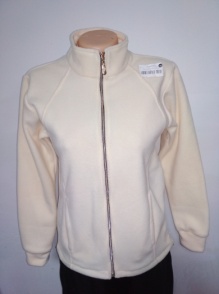 2Кофта на замке с карманом-листочка (флис) с поясом по низу от 38-до 52 размера11-5048002Кофта на замке с карманом-листочка (флис) с поясом по низу от 38-до 52 размера51-20045002Кофта на замке с карманом-листочка (флис) с поясом по низу от 38-до 52 размера201-50042002Кофта на замке с карманом-листочка (флис) с поясом по низу от 38-до 52 размераСвыше 500 40003Худи  с капюшоном (флис)От 38-52 размера. 1-10 5500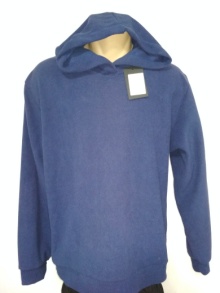 3Худи  с капюшоном (флис)От 38-52 размера. 11-50 47003Худи  с капюшоном (флис)От 38-52 размера. 51-20044003Худи  с капюшоном (флис)От 38-52 размера. 201-50041003Худи  с капюшоном (флис)От 38-52 размера. Свыше 500 3900 4Кофта на замке комбинированная с карманом-листочка (флис и плащевка)1-109200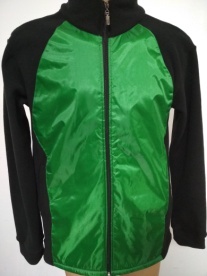  4Кофта на замке комбинированная с карманом-листочка (флис и плащевка)11-507900 4Кофта на замке комбинированная с карманом-листочка (флис и плащевка)51-2007400 4Кофта на замке комбинированная с карманом-листочка (флис и плащевка)201-5007000 4Кофта на замке комбинированная с карманом-листочка (флис и плащевка)Свыше 50066005Кофта на замке с карманом–листочка (флис) прямого кроя, рукав без манжета.1-106000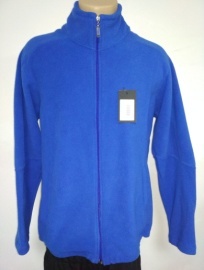 5Кофта на замке с карманом–листочка (флис) прямого кроя, рукав без манжета.11-5056005Кофта на замке с карманом–листочка (флис) прямого кроя, рукав без манжета.51-20052005Кофта на замке с карманом–листочка (флис) прямого кроя, рукав без манжета.201-50049005Кофта на замке с карманом–листочка (флис) прямого кроя, рукав без манжета.Свыше 50047006 Кофта на замке женская (флис) с карманом – листочка, в рельефе с замком под золото или серебро.1-105900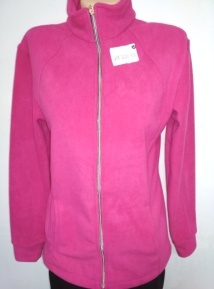 6 Кофта на замке женская (флис) с карманом – листочка, в рельефе с замком под золото или серебро.11-5053006 Кофта на замке женская (флис) с карманом – листочка, в рельефе с замком под золото или серебро.51-20049006 Кофта на замке женская (флис) с карманом – листочка, в рельефе с замком под золото или серебро.201-50046006 Кофта на замке женская (флис) с карманом – листочка, в рельефе с замком под золото или серебро.Свыше 50043007Кофта прямого кроя  на замке комбинированная с карманом – листочка (флис и плащевка)1-105600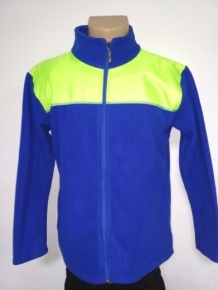 7Кофта прямого кроя  на замке комбинированная с карманом – листочка (флис и плащевка)11-5048007Кофта прямого кроя  на замке комбинированная с карманом – листочка (флис и плащевка)51-20045007Кофта прямого кроя  на замке комбинированная с карманом – листочка (флис и плащевка)201-50042007Кофта прямого кроя  на замке комбинированная с карманом – листочка (флис и плащевка)Свыше 50040008Кофта на замке комбинированная с карманом – листочка (флис)1-106000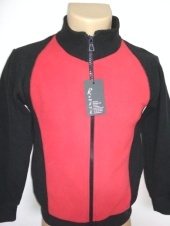 8Кофта на замке комбинированная с карманом – листочка (флис)11-5056008Кофта на замке комбинированная с карманом – листочка (флис)51-20052008Кофта на замке комбинированная с карманом – листочка (флис)201-50049008Кофта на замке комбинированная с карманом – листочка (флис)Свыше 50047009Кофта с капюшоном  на замке комбинированная, с карманом – листочка (флис и плащевка)1-109300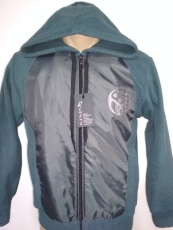 9Кофта с капюшоном  на замке комбинированная, с карманом – листочка (флис и плащевка)11-5088009Кофта с капюшоном  на замке комбинированная, с карманом – листочка (флис и плащевка)51-20085009Кофта с капюшоном  на замке комбинированная, с карманом – листочка (флис и плащевка)201-50081009Кофта с капюшоном  на замке комбинированная, с карманом – листочка (флис и плащевка)Свыше 500770010Кофта с капюшоном на замке с карманом – листочка (флис)1-105900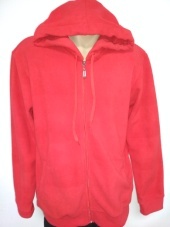 10Кофта с капюшоном на замке с карманом – листочка (флис)11-50530010Кофта с капюшоном на замке с карманом – листочка (флис)51-200490010Кофта с капюшоном на замке с карманом – листочка (флис)201-500460010Кофта с капюшоном на замке с карманом – листочка (флис)Свыше 5004300